Appeals Court Declines to Rehear Net Neutrality Case A US court of appeals refused a plea to reconsider a previous ruling that was mostly in favor of the Federal Communications Commission's move to repeal net neutrality rules adopted under the previous administration. The court gave no reason for its denial of the case, which was brought by 15 states along with advocacy and tech trade groups.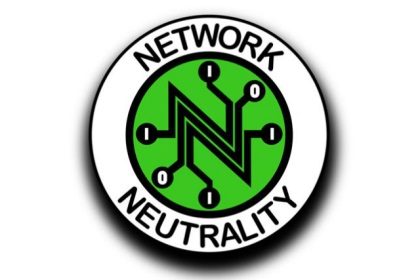 Reuters 2/6/20https://www.reuters.com/article/us-usa-internet/u-s-appeals-court-will-not-reconsider-net-neutrality-repeal-ruling-idUSKBN20032K